SOLICITUD BECA ERASMUS+ KA2Curso de Formación ToC: Formación en CreatividadCURSO 2022-23DATOS DEL ESTUDIANTE:IDIOMAS:PARTICICIPACIÓN EN EL MODELO DE BILINGÜISMO:DATOS MOVILIDAD YA REALIZADA ANTERIORMENTE: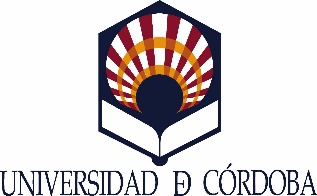 Vicerrectorado de Internacionalización                 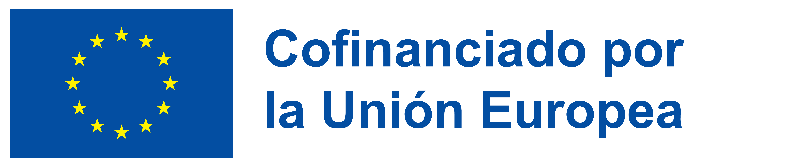 Nombre.....................................             Apellidos:..........................................................................  N.I.F.:........................................              Email:……………………………………………..Domicilio:………………………………...................................................       C.P……......………………Localidad …..….……………………     Población.........................................Facultad/Escuela …................................................................................. Titulación matriculada …........................................................Trastorno especifico del aprendizaje: IdiomaNivel AcreditaciónGrado/MásterCréditosUniversidad/Empresa de destinoCódigo ErasmusModalidad(Estudios/Prácticas)CicloDuración (meses)